									Date  10/06/2019									Place  Annaba-AlgeriaCover LetterFromDjelloul MESSADI, Laboratory of Environmental and Food Safety, Department of chemistry, BADJI Mokhtar Annaba University, PB12, 23000, Annaba. Algeria.To The Managing EditorJ. Serb. Chem. Soc.Sir,I as a corresponding author, submit the manuscript entitled: “QSAR Study of octanol/water partition coefficient of organophosphorous compounds: Hybrid (GA/ MLR) Approach and Hybrid (GA/ ANN).” for publication in Journal of the Serbian Chemical Society. This manuscript has not been published or considered for publication by any other journal or elsewhere. Kindly consider the manuscript for publication in your journal. I suggest the following reviewers for peer-reviewing process. Parviz Aberoomand azar, Department of Chemistry, Faculty of Basic Sciences, Science and Research Branch | SRBIAU, Islamic Azad University, Tehran. E-mail: parvizaberoomand@gmail.com.Mehdi Nekoei, Department of Chemistry, Faculty of Basic Sciences, Science and Research Branch | SRBIAU, Islamic Azad University, Tehran. E-mail: m_nekoei1356@yahoo.com.Karim Zare, Department of Chemistry, Faculty of Basic Sciences, Science and Research Branch | SRBIAU, Islamic Azad University, Tehran. E-mail: kmzaregmail.com.    Best regards         Djelloul MESSADI /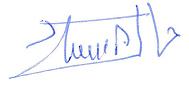 